EESW Project ReportAdroddiad Prosiect EESW2021-22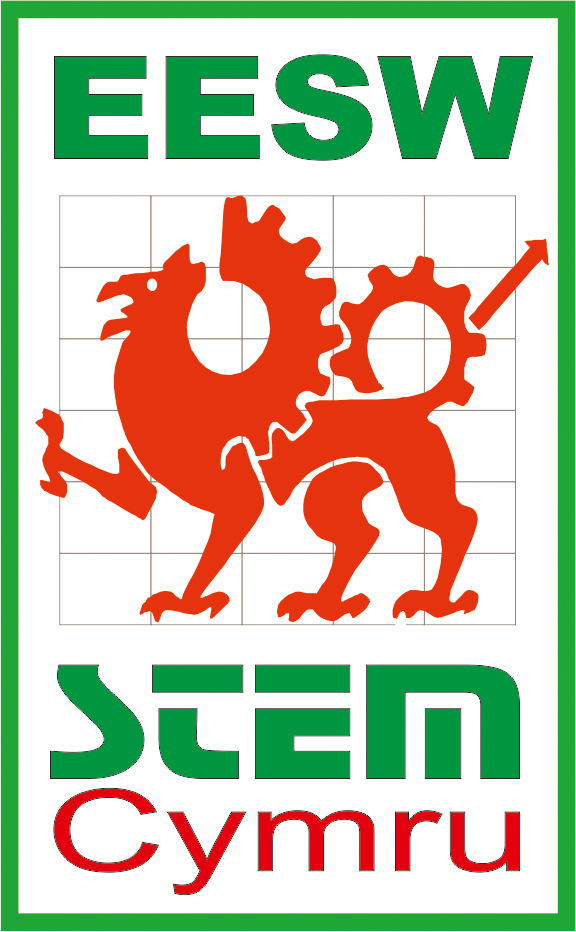 